Informace rodičům budoucích prvňáčků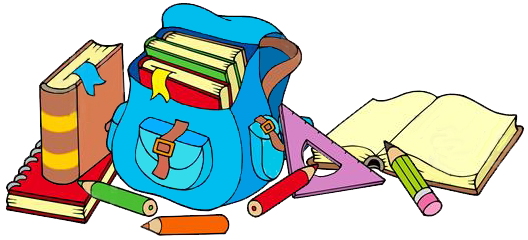 Základní a mateřská škola Bernartice, příspěvková organizace	Zahájení školního roku proběhne ve čtvrtek 1. září v budově ZŠ v 8. 00, kam Vás srdečně se svými dětmi zveme. Děti si vezmou s sebou aktovku, pouzdro a přezůvky. Předpokládaný konec plánujeme v 9. 30. V prvním týdnu školy budou mít žáci 1. třídy upravený rozvrh takto: pátek – 2 vyučovací hodiny. V druhém týdnu bude vyučování probíhat dle rozvrhu.	Co bude Váš prvňáček potřebovat? (Prosím, vše viditelně podepište.)aktovka, pouzdroobaly na učebnice a sešity (až poté, co je uvidíte první školní den ve třídě)uzavřené přezůvky s bílou podrážkou v plátěném pytlíku na staženíručník s poutkemplátěný ubrousek pod svačinkuplastová láhev na pitípapírové kapesníčky (2x balík po deseti kusech)do tělesné výchovy: cvičební úbor v plátěném pytlíku na stažení – tričko, kraťasy, mikina, tepláky, cvičky do tělocvičny, botasky na cvičení venkustíratelná tabulka formátu A4 + hadřík a 2 ks fixy na tuto tabulkuVV: igelitová podložka na lavici, pracovní zástěra nebo starší košilepolštář na sezeníUčebnice, sešity a další školní potřeby zajistí pro Vaše dítě škola.Těšíme se na spolupráci s Vámi a přejeme šťastný vstup do školního roku.